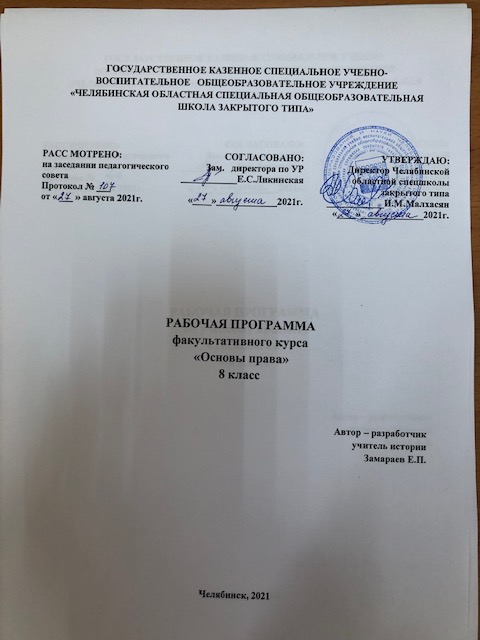 В 2021 -2022 учебном году в 8 классах ГКСУВОУ «Челябинская областная специальная общеобразовательная школа закрытого типа» (далее по тексту - спецшкола) реализуется федеральный  государственный образовательный стандарт основного общего образования (далее – ФГОС ООО). Рабочая программа факультативного курса «Основы права» является структурным компонентом основной образовательной программы основного общего образования спецшколы и определяет содержание, объем, порядок изучения учебного материала факультатива с учетом целей, задач и особенностей образовательной деятельности спецшколы. Рабочая программа факультативного курса «Основы права» рассчитана на 35 часов в год, 1 час в неделю за счет учебного плана спецшколы, формируемой участниками образовательных отношений. Введение данного курса в учебную программу обусловлено особенностями контингента воспитанников специального учебно – воспитательного учреждения закрытого типа, в котором 100% обучающихся составляют несовершеннолетние, находящиеся в конфликте с законом.Нормативные документы и методические материалы,обеспечивающие организацию образовательной деятельности по факультативному курсу «Основы права»Федеральный закон от 29.12.2012 г. № 273-ФЗ «Об образовании в Российской Федерации» (с изм., внесенными Федеральными законами от 04.06.2014 г. № 145-ФЗ, от 06.04.2015 г. № 68-ФЗ, ред. 17.03.2018) //Федеральный государственный образовательный стандарт основного общего образования (утвержден приказом Министерства образования и науки Российской Федерации от 17.12.2010г. № 1897, в редакции приказа Минобрнауки России от 11.12.2020г. №712);Приказ Министерства просвещения РФ от 22 марта 2021 г. № 115 "Об утверждении Порядка организации и осуществления образовательной деятельности по основным общеобразовательным программам - образовательным программам начального общего, основного общего и среднего общего образования”;Приказ Министерства труда и социальной защиты РФ от 18 октября 2013 г. N 544н"Об утверждении профессионального стандарта "Педагог (педагогическая деятельность в сфере дошкольного, начального общего, основного общего, среднего общего образования) (воспитатель, учитель)" (с изменениями и дополнениями от:25 декабря 2014 г., 5 августа 2016 г.);Санитарные правила СП 2.4.3648-20 "Санитарно-эпидемиологические требования к организациям воспитания и обучения, отдыха и оздоровления детей и молодежи", утвержденные постановлением Главного государственного санитарного врача Российской Федерации от 28 сентября 2020 г. N 28 (зарегистрированы Министерством юстиции Российской Федерации 18 декабря 2020 г., регистрационный N 61573);Постановление Главного государственного врача РФ от 30.06.2020г. №16 «Об утверждении санитарно – эпидемиологических правил СП 3.1./2.4.3598-20 «Санитарно – эпидемиологические требования к устройству, содержанию и организации работы образовательных организаций и других объектов социальной инфраструктуры для детей и молодежи в распространения новой коронавирусной инфекции COVID - 19»; Региональный уровеньЗакон Челябинской области от 29.08.2013 № 515-ЗО (ред. от 28.08.2014) «Об образовании в Челябинской области (подписан Губернатором Челябинской области 30.08.2013 г.) / Постановление Законодательного Собрания Челябинской области от 29.08.2013 г. № 1543;Концепция (обновленная) региональной системы оценки качества образования (Челябинская область), утверждена приказом Министерства образования и науки  Челябинской области от 21.09.2020г. № 01/1958;Письмо Министерства образования и науки Челябинской области от 22.06.2021г. №7760 «Об особенностях преподавания учебных предметов по образовательным программам начального, основного и среднего общего образования в 2021/2022 учебном году;Уровень образовательной организацииУстав ГКСУВОУ «Челябинская областная специальная общеобразовательная школа закрытого типа»;Основная образовательная программа основного общего образования ГКСУВОУ «Челябинская областная специальная общеобразовательная школа закрытого типа»Методические материалыФедеральный уровеньПримерная основная образовательная программа основного общего образования // http://fgosreestr.ru/;Региональный уровеньМодельная региональная основная образовательная программа основного общего образования Челябинской области;Методические рекомендации по учету национальных, региональных и этнокультурных особенностей при разработке общеобразовательными учреждениями основных образовательных программ начального, основного, среднего общего образования / В. Н. Кеспиков, М. И. Солодкова, Е. А. Тюрина, Д. Ф. Ильясов, Ю. Ю. Баранова, В. М. Кузнецов, Н. Е. Скрипова, А. В. Кисляков, Т. В. Соловьева, Ф. А. Зуева, Л. Н. Чипышева, Е. А. Солодкова, И. В. Латыпова, Т. П. Зуева ; Мин-во образования и науки Челяб. обл. ; Челяб. ин-т переподгот. и повышения квалификации работников образования.  –Челябинск : ЧИППКРО, 2013. – 164 с.В условиях становления правового государства важное значение приобретают вопросы формирования и закрепления юридического мышления и правовой культуры, чувства законности и справедливости. В связи с эти становится актуальным включение в школьную программу курса «Основы права», имеющего комплексный характер, знакомящий обучающихся с основами теории государства и права и основополагающими нормативно-правовыми актами, защищающими их права и устанавливающими ответственность  для несовершеннолетних правонарушителей, и опирающийся не только на правовые, но и на нравственные ценности и гуманизм. Курс построен с таким расчетом, чтобы помочь учащимся заинтересоваться правом вообще и найти ответы на вопросы, с которыми им приходится сталкиваться в повседневной жизни и которые трудно решить без элементарных правовых знаний. В их числе, например, такие вопросы, как устройство государства (в особенности РФ) и роль человека и гражданина в нем; права несовершеннолетних; способы защиты нарушенных прав; правоохранительные органы.Важно и то, что материал курса обращен к подросткам, у которых нередки антиобщественные проявления. Отсюда большое внимание, которое проблемам правонарушений и юридической ответственности.Основной целью курса выступает формирование у подростка мотивации к осознанному законопослушному поведению.Цель определяет задачи курса:знакомство учащихся с содержанием курса «Основы права»;развитие представлений подростков о значении государства и права в жизни человека и общества;обобщение, расширение и более глубокое осмысление знаний о государстве и праве, полученных во время изучения учебного предмета «Обществознание» в 6-9 классах;выработка и закрепление у учащихся установок на осознанное правомерное поведение;дальнейшее развитие политико-правовой и гражданской культуры,  демократического мировоззрения обучающихся.В качестве наиболее важных механизмов, способствующих освоению содержания курса, могут быть выделены следующие методы:1) моральных дилемм и дискуссий – создание доступной для понимания школьников проблемной ситуации, имеющей отношение к реальной жизни, включающей два или более вопросов. Предлагается на основе анализа и доказательств правомерности поведения «героя» выбрать различные варианты ответов. Метод дает возможность школьникам сделать впоследствии самостоятельный выбор в реальных жизненных ситуациях; 2) эвристические методы – методы и приемы познания, используемые для решения творческих задач в процессе открытия нового. Позволяют развивать способности человека, вырабатывать новые продуктивные идеи или их сочетания, получать оригинальные и целенаправленные результаты в соответствующей области.3) исследовательский метод – организация обучения, при которой учащиеся ставятся в положение исследователя: самостоятельно выделяют гипотезу, подтверждают или опровергают ее, исходя из известных данных, делают выводы и обобщения, постигают ведущие понятия и идеи, а не получают их в готовом виде. 4) проектирование – особый вид деятельности, сочетающий индивидуальную самостоятельную работу с групповыми занятиями, в результате которого школьники создают конечный продукт их собственного творчества, учатся анализировать ситуацию, выделять проблему, формулировать ожидаемые результаты, ставить задачи, находить оптимальный способ решения проблемы, составлять план действий, учитывать потенциальные ресурсы и превращать их в реальные, проводить исследования, оценивать и анализировать свою работу, соотносить полученные результаты с ожидаемыми.Методическое обеспечение курса позволяет  педагогу использовать различные формы работы: коллективную, групповую и индивидуальную. Основными личностными результатами освоения курса «Основы права» являются:формирование основ российской гражданской идентичности;мотивированность и направленность на активное и созидательное участие в будущем в общественной и государственной жизни;развитие самостоятельности и личной ответственности за свои поступки на основе представлений о правовых и нравственных нормах, демократии, социальной справедливости и свободе;развитие навыков сотрудничества со взрослыми и сверстниками в различных социальных ситуация, умение не создавать конфликты и находить выход из спорных ситуаций.Метапредметные результаты выражаются в:умении сознательно организовывать свою познавательную деятельность (от постановки цели до получения и оценки результата);умении объяснять правовые явления и процессы социальной действительности с научных позиций; рассматривать их комплексно в контексте сложившихся реалий и возможных перспектив;способности анализировать реальные правовые ситуации, выбирать адекватные способы деятельности и модели поведения в них;овладении различными видами публичных выступлений (высказывания, монолог, дискуссия) и следовании этическим нормам и правилам ведения диалога;умении выполнять познавательные и практические задания, в том числе с использованием проектной деятельности на уроках и в доступной социальной практике, на:1) использование элементов причинно-следственного анализа;2) исследование несложных реальных связей и зависимостей;3) определение сущностных характеристик изучаемого объекта; выбор верных критериев для сравнения, сопоставления, оценки объектов;4) поиск и извлечение нужной информации по заданной теме в адаптированных источниках различного типа;5) перевод информации из одной знаковой системы в другую (из текста в таблицу, из аудиовизуального ряда в текст и др.), выбор знаковых систем адекватно познавательной и коммуникативной ситуации;6) объяснение изученных положений на конкретных примерах;7) оценку своих учебных достижений, поведения, черт своей личности с учетом мнения других людей, в том числе для корректировки собственного поведения в окружающей среде; выполнение в повседневной жизни этических и правовых норм;8) определение собственного отношения к явлениям современной жизни, формулирование своей точки зрения.Основными предметными результатами выступают:относительно целостное представление о праве, государстве и роли человека в нем;знание ключевых правовых понятий;знания, умения и ценностные установки, необходимые для сознательного выполнения подростками основных социальных ролей в пределах своей дееспособности;умения находить нужную социальную информацию в различных источниках; адекватно ее воспринимать, применяя основные правоведческие термины и понятия; преобразовывать в соответствии с решаемой задачей (анализировать, обобщать, систематизировать, конкретизировать имеющиеся данные, соотносить их с собственными знаниями); давать оценку взглядам, подходам, событиям, процессам с позиций одобряемых в современном российском обществе ценностей;знание основных нравственных и правовых понятий, норм и правил, понимание их роли как решающих регуляторов общественной жизни, умение применять эти нормы и правила к анализу и оценке реальных социальных ситуаций, установка на необходимость руководствоваться этими нормами и правилами в собственной повседневной жизни;приверженность гуманистическим и демократическим ценностям, патриотизму и гражданственности.При изучении факультативного курса используется учебник авторов С.И.Володина, А.М.Полиевктова, В.В.Спасская «Основы правовых знаний» 8-9 классы в 2-х частях – М., Академкнига/учебник, 2020. Учебно – методическое обеспечениеС.И. Володина, А.М. Полиевктова, В.В. Спасская «Основы правовых знаний» 8-9 классы в 2-х частях – М., Академкнига/учебник, 2020Учебник для общеобразовательных учреждений «Обществознание» 9 класс/ под ред. Л.Н. Боголюбова, А.И. Матвеева. - М: Просвещение, 2018.Обществознание. 6-11 классы: проектная деятельность учащихся /авт.-сост. О.А. Северина. - Волгоград: Учитель, 2014.Кашанина Т.В. Сборник задач по праву с решением. – М.: ВИТА-ПРЕСС, 2012.Электронные ресурсы:Обществознание.  Технологические карты уроков по учебникам под реакцией Л.Н. Боголюбова, Л.Ф. Ивановой и др. 7-9 классы. [Электронный ресурс]: пособие для учителя. – Изд-во «Учитель», 2015.https://videouroki.net/ https://interneturok.ru www.garant.ru (Информационно-правовой портал ГАРАНТ.РУ)www.consultant.ru (надежная правовая поддержка - Консультант ПЛЮС)www.pravo.gov.ru (Официальный интернет-портал правовой информации).www.cbr.ru (Центральный банк РФ).www.notariat.ru (Федеральная нотариальная палата).www.rfdeti.ru (Уполномоченный при Президенте РФ по правам ребенка).www.ombudsmanrf.org (Уполномоченный по правам человека в Российской Федерации).www.mnr.gov.ru (Министерство природных ресурсов и экологии РФ).www.rostrud.ru (Федеральная служба по труду и занятости РФ).www.coe.int (Информационный офис Совета Европы в России).СОДЕРЖАНИЕ факультативного курса «Основы права»8 классРаздел 1. Что такое правовые нормыПравила и нормы жизни в обществе. Правовые нормы и их отличие от других видов норм. Ответственность за нарушение правовых норм. Правовые санкции. Для чего нужны законы и какие они бываютРаздел 2. Основы конституционного строя РФЧто такое Конституция. Конституция РФ. Для чего нужен Президент . Что такое патриотизм. Государственные символы РФ. Что такое гражданство. Права гражданина РФ по Конституции. Обязанности гражданина РФ по КонституцииРаздел 3. Правовой статус ребенкаПринципы Декларации прав ребенка (ООН 20.11.1959г.). Конвенция о правах ребенка (20 ноября 1989 г. ООН). Права ребенка в РФ (Семейный Кодекс РФ). Защита прав ребенка. Уполномоченный по правам ребенка в РФ и его задачиРаздел 4. Особенности правового статуса несовершеннолетних граждан РФГражданские права несовершеннолетних. Трудовые права несовершеннолетних. Права и обязанности родителей и детей. Опека и попечительство в РФ. Административная ответственность несовершеннолетних. Уголовная ответственность несовершеннолетних. Освобождение от уголовной ответственности несовершеннолетних. Меры воспитательного воздействия. Закон РФ «Об основах системы профилактики безнадзорности и правонарушений несовершеннолетних». Право на образование. Закон РФ «Об образовании». Защита прав несовершеннолетних.Раздел 5. Правомерное и противозаконное поведениеЧто такое правомерное поведение. Что такое правонарушение. Виды правонарушений. Преступления и проступки. Что такое девиантное поведение. Алкоголизм и наркомания как формы девиантного поведения. Причины и последствия девиантного поведения. Юридическая ответственность.Календарно –тематическое планирование по курсу «Основы права» 2021-2022 учебный год8 класс№ ур.ДатаДатаТема Универсальные учебные действияУниверсальные учебные действияУниверсальные учебные действияНРЭО№ ур.планфактТема Личностные Метапредметные Предметные НРЭОРаздел I. Что такое правовые нормы (5 часов)Раздел I. Что такое правовые нормы (5 часов)Раздел I. Что такое правовые нормы (5 часов)Раздел I. Что такое правовые нормы (5 часов)Раздел I. Что такое правовые нормы (5 часов)1Правила и нормы жизни в обществе-формирование основ российской гражданской идентичности;мотивированность и направленность на активное и созидательное участие в будущем в общественной и государственной жизни;-развитие самостоятельности и личной ответственности за свои поступки на основе представлений о правовых и нравственных нормах, демократии, социальной справедливости и свободе;-выполнение в повседневной жизни этических и правовых нормРегулятивные УУД:-сознательно организовывать свою познавательную деятельность (от постановки цели до получения и оценки результата);- давать оценку своих учебных достижений, поведения, черт своей личности с учетом мнения других людей, в том числе для корректировки собственного поведения в окружающей среде; Познавательные УУД:находить, извлекать и осмысливать информацию правового характера, полученную из доступных источников, систематизировать, анализировать полученные данные;Коммуникативные УУД:развитие навыков сотрудничества со взрослыми и сверстниками в различных социальных ситуация, умение не создавать конфликты и находить выход из спорных ситуаций.отличать правовую норму от иных социальных норм;- объяснять, для чего необходимо правовое регулирование жизни в обществе;- в предлагаемых модельных ситуациях определять признаки отступления от нормы;2Правовые нормы и их отличие от других видов норм-формирование основ российской гражданской идентичности;мотивированность и направленность на активное и созидательное участие в будущем в общественной и государственной жизни;-развитие самостоятельности и личной ответственности за свои поступки на основе представлений о правовых и нравственных нормах, демократии, социальной справедливости и свободе;-выполнение в повседневной жизни этических и правовых нормРегулятивные УУД:-сознательно организовывать свою познавательную деятельность (от постановки цели до получения и оценки результата);- давать оценку своих учебных достижений, поведения, черт своей личности с учетом мнения других людей, в том числе для корректировки собственного поведения в окружающей среде; Познавательные УУД:находить, извлекать и осмысливать информацию правового характера, полученную из доступных источников, систематизировать, анализировать полученные данные;Коммуникативные УУД:развитие навыков сотрудничества со взрослыми и сверстниками в различных социальных ситуация, умение не создавать конфликты и находить выход из спорных ситуаций.отличать правовую норму от иных социальных норм;- объяснять, для чего необходимо правовое регулирование жизни в обществе;- в предлагаемых модельных ситуациях определять признаки отступления от нормы;3Ответственность за нарушение правовых норм. Правовые санкции-формирование основ российской гражданской идентичности;мотивированность и направленность на активное и созидательное участие в будущем в общественной и государственной жизни;-развитие самостоятельности и личной ответственности за свои поступки на основе представлений о правовых и нравственных нормах, демократии, социальной справедливости и свободе;-выполнение в повседневной жизни этических и правовых нормРегулятивные УУД:-сознательно организовывать свою познавательную деятельность (от постановки цели до получения и оценки результата);- давать оценку своих учебных достижений, поведения, черт своей личности с учетом мнения других людей, в том числе для корректировки собственного поведения в окружающей среде; Познавательные УУД:находить, извлекать и осмысливать информацию правового характера, полученную из доступных источников, систематизировать, анализировать полученные данные;Коммуникативные УУД:развитие навыков сотрудничества со взрослыми и сверстниками в различных социальных ситуация, умение не создавать конфликты и находить выход из спорных ситуаций.отличать правовую норму от иных социальных норм;- объяснять, для чего необходимо правовое регулирование жизни в обществе;- в предлагаемых модельных ситуациях определять признаки отступления от нормы;4Для чего нужны законы и какие они бывают-формирование основ российской гражданской идентичности;мотивированность и направленность на активное и созидательное участие в будущем в общественной и государственной жизни;-развитие самостоятельности и личной ответственности за свои поступки на основе представлений о правовых и нравственных нормах, демократии, социальной справедливости и свободе;-выполнение в повседневной жизни этических и правовых нормРегулятивные УУД:-сознательно организовывать свою познавательную деятельность (от постановки цели до получения и оценки результата);- давать оценку своих учебных достижений, поведения, черт своей личности с учетом мнения других людей, в том числе для корректировки собственного поведения в окружающей среде; Познавательные УУД:находить, извлекать и осмысливать информацию правового характера, полученную из доступных источников, систематизировать, анализировать полученные данные;Коммуникативные УУД:развитие навыков сотрудничества со взрослыми и сверстниками в различных социальных ситуация, умение не создавать конфликты и находить выход из спорных ситуаций.отличать правовую норму от иных социальных норм;- объяснять, для чего необходимо правовое регулирование жизни в обществе;- в предлагаемых модельных ситуациях определять признаки отступления от нормы;5Сочинение – рассуждение «Зачем нужны правила жизни в обществе»-формирование основ российской гражданской идентичности;мотивированность и направленность на активное и созидательное участие в будущем в общественной и государственной жизни;-развитие самостоятельности и личной ответственности за свои поступки на основе представлений о правовых и нравственных нормах, демократии, социальной справедливости и свободе;-выполнение в повседневной жизни этических и правовых нормРегулятивные УУД:-сознательно организовывать свою познавательную деятельность (от постановки цели до получения и оценки результата);- давать оценку своих учебных достижений, поведения, черт своей личности с учетом мнения других людей, в том числе для корректировки собственного поведения в окружающей среде; Познавательные УУД:находить, извлекать и осмысливать информацию правового характера, полученную из доступных источников, систематизировать, анализировать полученные данные;Коммуникативные УУД:развитие навыков сотрудничества со взрослыми и сверстниками в различных социальных ситуация, умение не создавать конфликты и находить выход из спорных ситуаций.отличать правовую норму от иных социальных норм;- объяснять, для чего необходимо правовое регулирование жизни в обществе;- в предлагаемых модельных ситуациях определять признаки отступления от нормы;Раздел 2. Основы конституционного строя РФ (4 часа)Раздел 2. Основы конституционного строя РФ (4 часа)Раздел 2. Основы конституционного строя РФ (4 часа)Раздел 2. Основы конституционного строя РФ (4 часа)Раздел 2. Основы конституционного строя РФ (4 часа)6Что такое КонституцияКонституция РФ- формирование основ российской гражданской идентичности;мотивированность и направленность на активное и созидательное участие в будущем в общественной и государственной жизни;-развитие самостоятельности и личной ответственности за свои поступки на основе представлений о правовых и нравственных нормах, демократии, социальной справедливости и свободе;Регулятивные УУД: -ставить учебную цель, формулировать учебные задачи, этапы их решения;-анализировать полученный результат на соответствие цели, выявлять причины возможного неуспеха.Познавательные УУД:-выполнять познавательные и практические задания, в том числе с использованием проектной деятельности на уроках и в доступной социальной практике, -поиск и извлечение нужной информации по заданной теме в адаптированных источниках различного типа;-переводить информацию из одной знаковой системы в другую (из текста в таблицу, из аудиовизуального ряда в текст и др.), Коммуникативные УУД:-овладение различными видами публичных выступлений (высказывания, монолог, дискуссия) и следовании этическим нормам и правилам ведения диалога;- раскрывать сущность Конституции как основного закона государства; - объяснять порядок формирования органов государственной власти Российской Федерации;- объяснять и конкретизировать примерами смысл понятия «гражданство»;- называть и иллюстрировать примерами основные права и свободы граждан, гарантированные Конституцией РФ;- характеризовать конституционные обязанности гражданина;Челябинская область – субъект РФ7Что такое гражданство- формирование основ российской гражданской идентичности;мотивированность и направленность на активное и созидательное участие в будущем в общественной и государственной жизни;-развитие самостоятельности и личной ответственности за свои поступки на основе представлений о правовых и нравственных нормах, демократии, социальной справедливости и свободе;Регулятивные УУД: -ставить учебную цель, формулировать учебные задачи, этапы их решения;-анализировать полученный результат на соответствие цели, выявлять причины возможного неуспеха.Познавательные УУД:-выполнять познавательные и практические задания, в том числе с использованием проектной деятельности на уроках и в доступной социальной практике, -поиск и извлечение нужной информации по заданной теме в адаптированных источниках различного типа;-переводить информацию из одной знаковой системы в другую (из текста в таблицу, из аудиовизуального ряда в текст и др.), Коммуникативные УУД:-овладение различными видами публичных выступлений (высказывания, монолог, дискуссия) и следовании этическим нормам и правилам ведения диалога;- раскрывать сущность Конституции как основного закона государства; - объяснять порядок формирования органов государственной власти Российской Федерации;- объяснять и конкретизировать примерами смысл понятия «гражданство»;- называть и иллюстрировать примерами основные права и свободы граждан, гарантированные Конституцией РФ;- характеризовать конституционные обязанности гражданина;Челябинская область – субъект РФ8Права гражданина РФ по Конституции- формирование основ российской гражданской идентичности;мотивированность и направленность на активное и созидательное участие в будущем в общественной и государственной жизни;-развитие самостоятельности и личной ответственности за свои поступки на основе представлений о правовых и нравственных нормах, демократии, социальной справедливости и свободе;Регулятивные УУД: -ставить учебную цель, формулировать учебные задачи, этапы их решения;-анализировать полученный результат на соответствие цели, выявлять причины возможного неуспеха.Познавательные УУД:-выполнять познавательные и практические задания, в том числе с использованием проектной деятельности на уроках и в доступной социальной практике, -поиск и извлечение нужной информации по заданной теме в адаптированных источниках различного типа;-переводить информацию из одной знаковой системы в другую (из текста в таблицу, из аудиовизуального ряда в текст и др.), Коммуникативные УУД:-овладение различными видами публичных выступлений (высказывания, монолог, дискуссия) и следовании этическим нормам и правилам ведения диалога;- раскрывать сущность Конституции как основного закона государства; - объяснять порядок формирования органов государственной власти Российской Федерации;- объяснять и конкретизировать примерами смысл понятия «гражданство»;- называть и иллюстрировать примерами основные права и свободы граждан, гарантированные Конституцией РФ;- характеризовать конституционные обязанности гражданина;Челябинская область – субъект РФ9Обязанности гражданина РФ по Конституции- формирование основ российской гражданской идентичности;мотивированность и направленность на активное и созидательное участие в будущем в общественной и государственной жизни;-развитие самостоятельности и личной ответственности за свои поступки на основе представлений о правовых и нравственных нормах, демократии, социальной справедливости и свободе;Регулятивные УУД: -ставить учебную цель, формулировать учебные задачи, этапы их решения;-анализировать полученный результат на соответствие цели, выявлять причины возможного неуспеха.Познавательные УУД:-выполнять познавательные и практические задания, в том числе с использованием проектной деятельности на уроках и в доступной социальной практике, -поиск и извлечение нужной информации по заданной теме в адаптированных источниках различного типа;-переводить информацию из одной знаковой системы в другую (из текста в таблицу, из аудиовизуального ряда в текст и др.), Коммуникативные УУД:-овладение различными видами публичных выступлений (высказывания, монолог, дискуссия) и следовании этическим нормам и правилам ведения диалога;- раскрывать сущность Конституции как основного закона государства; - объяснять порядок формирования органов государственной власти Российской Федерации;- объяснять и конкретизировать примерами смысл понятия «гражданство»;- называть и иллюстрировать примерами основные права и свободы граждан, гарантированные Конституцией РФ;- характеризовать конституционные обязанности гражданина;Челябинская область – субъект РФРаздел 3. Правовой статус ребенка (6 часов)Раздел 3. Правовой статус ребенка (6 часов)Раздел 3. Правовой статус ребенка (6 часов)Раздел 3. Правовой статус ребенка (6 часов)Раздел 3. Правовой статус ребенка (6 часов)1010 принципов Декларации прав ребенка ( ООН 20.11.1959г.)-формирование основ российской гражданской идентичности;мотивированность и направленность на активное и созидательное участие в будущем в общественной и государственной жизни;-развитие самостоятельности и личной ответственности за свои поступки на основе представлений о правовых и нравственных нормах, демократии, социальной справедливости и свободе.Регулятивные УУД:ставить учебную цель, формулировать учебные задачи, этапы их решения;-анализировать полученный результат на соответствие цели, выявлять причины возможного неуспеха.Познавательные УУД:использовать элементы причинно-следственного анализа, направленного на исследование несложных реальных связей и зависимостей; на определение сущностных характеристик изучаемого объекта; выбор верных критериев для сравнения, сопоставления, оценки объектов;-характеризовать основные документы, в том числе международные, гарантирующие защиту прав человека и гражданина, прав ребенка;-формулировать особенности правового статуса несовершеннолетних граждан РФ.Уполномоченный по правам ребенка в Челябинской области11Конвенция о правах ребенка (20 ноября 1989 г. ООН)-формирование основ российской гражданской идентичности;мотивированность и направленность на активное и созидательное участие в будущем в общественной и государственной жизни;-развитие самостоятельности и личной ответственности за свои поступки на основе представлений о правовых и нравственных нормах, демократии, социальной справедливости и свободе.Регулятивные УУД:ставить учебную цель, формулировать учебные задачи, этапы их решения;-анализировать полученный результат на соответствие цели, выявлять причины возможного неуспеха.Познавательные УУД:использовать элементы причинно-следственного анализа, направленного на исследование несложных реальных связей и зависимостей; на определение сущностных характеристик изучаемого объекта; выбор верных критериев для сравнения, сопоставления, оценки объектов;-характеризовать основные документы, в том числе международные, гарантирующие защиту прав человека и гражданина, прав ребенка;-формулировать особенности правового статуса несовершеннолетних граждан РФ.Уполномоченный по правам ребенка в Челябинской области12Права ребенка в РФ (Семейный Кодекс РФ)-формирование основ российской гражданской идентичности;мотивированность и направленность на активное и созидательное участие в будущем в общественной и государственной жизни;-развитие самостоятельности и личной ответственности за свои поступки на основе представлений о правовых и нравственных нормах, демократии, социальной справедливости и свободе.Регулятивные УУД:ставить учебную цель, формулировать учебные задачи, этапы их решения;-анализировать полученный результат на соответствие цели, выявлять причины возможного неуспеха.Познавательные УУД:использовать элементы причинно-следственного анализа, направленного на исследование несложных реальных связей и зависимостей; на определение сущностных характеристик изучаемого объекта; выбор верных критериев для сравнения, сопоставления, оценки объектов;-характеризовать основные документы, в том числе международные, гарантирующие защиту прав человека и гражданина, прав ребенка;-формулировать особенности правового статуса несовершеннолетних граждан РФ.Уполномоченный по правам ребенка в Челябинской области13Защита прав ребенка-формирование основ российской гражданской идентичности;мотивированность и направленность на активное и созидательное участие в будущем в общественной и государственной жизни;-развитие самостоятельности и личной ответственности за свои поступки на основе представлений о правовых и нравственных нормах, демократии, социальной справедливости и свободе.Регулятивные УУД:ставить учебную цель, формулировать учебные задачи, этапы их решения;-анализировать полученный результат на соответствие цели, выявлять причины возможного неуспеха.Познавательные УУД:использовать элементы причинно-следственного анализа, направленного на исследование несложных реальных связей и зависимостей; на определение сущностных характеристик изучаемого объекта; выбор верных критериев для сравнения, сопоставления, оценки объектов;-характеризовать основные документы, в том числе международные, гарантирующие защиту прав человека и гражданина, прав ребенка;-формулировать особенности правового статуса несовершеннолетних граждан РФ.Уполномоченный по правам ребенка в Челябинской области14Уполномоченный по правам ребенка в РФ и его задачи-формирование основ российской гражданской идентичности;мотивированность и направленность на активное и созидательное участие в будущем в общественной и государственной жизни;-развитие самостоятельности и личной ответственности за свои поступки на основе представлений о правовых и нравственных нормах, демократии, социальной справедливости и свободе.Регулятивные УУД:ставить учебную цель, формулировать учебные задачи, этапы их решения;-анализировать полученный результат на соответствие цели, выявлять причины возможного неуспеха.Познавательные УУД:использовать элементы причинно-следственного анализа, направленного на исследование несложных реальных связей и зависимостей; на определение сущностных характеристик изучаемого объекта; выбор верных критериев для сравнения, сопоставления, оценки объектов;-характеризовать основные документы, в том числе международные, гарантирующие защиту прав человека и гражданина, прав ребенка;-формулировать особенности правового статуса несовершеннолетних граждан РФ.Уполномоченный по правам ребенка в Челябинской области15Контрольная работа-формирование основ российской гражданской идентичности;мотивированность и направленность на активное и созидательное участие в будущем в общественной и государственной жизни;-развитие самостоятельности и личной ответственности за свои поступки на основе представлений о правовых и нравственных нормах, демократии, социальной справедливости и свободе.Регулятивные УУД:ставить учебную цель, формулировать учебные задачи, этапы их решения;-анализировать полученный результат на соответствие цели, выявлять причины возможного неуспеха.Познавательные УУД:использовать элементы причинно-следственного анализа, направленного на исследование несложных реальных связей и зависимостей; на определение сущностных характеристик изучаемого объекта; выбор верных критериев для сравнения, сопоставления, оценки объектов;-характеризовать основные документы, в том числе международные, гарантирующие защиту прав человека и гражданина, прав ребенка;-формулировать особенности правового статуса несовершеннолетних граждан РФ.Уполномоченный по правам ребенка в Челябинской областиРаздел 4. Особенности правового статуса несовершеннолетних (14 часов)Раздел 4. Особенности правового статуса несовершеннолетних (14 часов)Раздел 4. Особенности правового статуса несовершеннолетних (14 часов)Раздел 4. Особенности правового статуса несовершеннолетних (14 часов)Раздел 4. Особенности правового статуса несовершеннолетних (14 часов)Раздел 4. Особенности правового статуса несовершеннолетних (14 часов)Раздел 4. Особенности правового статуса несовершеннолетних (14 часов)Раздел 4. Особенности правового статуса несовершеннолетних (14 часов)16Гражданские права несовершеннолетних. -формирование основ российской гражданской идентичности;мотивированность и направленность на активное и созидательное участие в будущем в общественной и государственной жизни;-развитие самостоятельности и личной ответственности за свои поступки на основе представлений о правовых и нравственных нормах, демократии, социальной справедливости и свободе.Регулятивные УУД:ставить учебную цель, формулировать учебные задачи, этапы их решения;-анализировать полученный результат на соответствие цели, выявлять причины возможного неуспеха.Познавательные УУД:использовать элементы причинно-следственного анализа, направленного на исследование несложных реальных связей и зависимостей; на определение сущностных характеристик изучаемого объекта; выбор верных критериев для сравнения, сопоставления, оценки объектов; -объяснять и приводить примеры особенностей правового статуса несовершеннолетних граждан РФ с точки зрения трудового, гражданского, семейного, административного и уголовного права;-объяснять в моделируемых ситуациях случаи освобождения от уголовной ответственности, называть меры воспитательного воздействия;- характеризовать роль образования в жизни человека как средства социальной адаптации;-приводить примеры способов и средств защиты прав несовершеннолетних граждан РФ.17Трудовые права несовершеннолетних.-формирование основ российской гражданской идентичности;мотивированность и направленность на активное и созидательное участие в будущем в общественной и государственной жизни;-развитие самостоятельности и личной ответственности за свои поступки на основе представлений о правовых и нравственных нормах, демократии, социальной справедливости и свободе.Регулятивные УУД:ставить учебную цель, формулировать учебные задачи, этапы их решения;-анализировать полученный результат на соответствие цели, выявлять причины возможного неуспеха.Познавательные УУД:использовать элементы причинно-следственного анализа, направленного на исследование несложных реальных связей и зависимостей; на определение сущностных характеристик изучаемого объекта; выбор верных критериев для сравнения, сопоставления, оценки объектов; -объяснять и приводить примеры особенностей правового статуса несовершеннолетних граждан РФ с точки зрения трудового, гражданского, семейного, административного и уголовного права;-объяснять в моделируемых ситуациях случаи освобождения от уголовной ответственности, называть меры воспитательного воздействия;- характеризовать роль образования в жизни человека как средства социальной адаптации;-приводить примеры способов и средств защиты прав несовершеннолетних граждан РФ.18Права и обязанности родителей и детей.-формирование основ российской гражданской идентичности;мотивированность и направленность на активное и созидательное участие в будущем в общественной и государственной жизни;-развитие самостоятельности и личной ответственности за свои поступки на основе представлений о правовых и нравственных нормах, демократии, социальной справедливости и свободе.Регулятивные УУД:ставить учебную цель, формулировать учебные задачи, этапы их решения;-анализировать полученный результат на соответствие цели, выявлять причины возможного неуспеха.Познавательные УУД:использовать элементы причинно-следственного анализа, направленного на исследование несложных реальных связей и зависимостей; на определение сущностных характеристик изучаемого объекта; выбор верных критериев для сравнения, сопоставления, оценки объектов; -объяснять и приводить примеры особенностей правового статуса несовершеннолетних граждан РФ с точки зрения трудового, гражданского, семейного, административного и уголовного права;-объяснять в моделируемых ситуациях случаи освобождения от уголовной ответственности, называть меры воспитательного воздействия;- характеризовать роль образования в жизни человека как средства социальной адаптации;-приводить примеры способов и средств защиты прав несовершеннолетних граждан РФ.19Опека и попечительство в РФ.-формирование основ российской гражданской идентичности;мотивированность и направленность на активное и созидательное участие в будущем в общественной и государственной жизни;-развитие самостоятельности и личной ответственности за свои поступки на основе представлений о правовых и нравственных нормах, демократии, социальной справедливости и свободе.Регулятивные УУД:ставить учебную цель, формулировать учебные задачи, этапы их решения;-анализировать полученный результат на соответствие цели, выявлять причины возможного неуспеха.Познавательные УУД:использовать элементы причинно-следственного анализа, направленного на исследование несложных реальных связей и зависимостей; на определение сущностных характеристик изучаемого объекта; выбор верных критериев для сравнения, сопоставления, оценки объектов; -объяснять и приводить примеры особенностей правового статуса несовершеннолетних граждан РФ с точки зрения трудового, гражданского, семейного, административного и уголовного права;-объяснять в моделируемых ситуациях случаи освобождения от уголовной ответственности, называть меры воспитательного воздействия;- характеризовать роль образования в жизни человека как средства социальной адаптации;-приводить примеры способов и средств защиты прав несовершеннолетних граждан РФ.20Административная ответственность несовершеннолетних.-формирование основ российской гражданской идентичности;мотивированность и направленность на активное и созидательное участие в будущем в общественной и государственной жизни;-развитие самостоятельности и личной ответственности за свои поступки на основе представлений о правовых и нравственных нормах, демократии, социальной справедливости и свободе.Регулятивные УУД:ставить учебную цель, формулировать учебные задачи, этапы их решения;-анализировать полученный результат на соответствие цели, выявлять причины возможного неуспеха.Познавательные УУД:использовать элементы причинно-следственного анализа, направленного на исследование несложных реальных связей и зависимостей; на определение сущностных характеристик изучаемого объекта; выбор верных критериев для сравнения, сопоставления, оценки объектов; -объяснять и приводить примеры особенностей правового статуса несовершеннолетних граждан РФ с точки зрения трудового, гражданского, семейного, административного и уголовного права;-объяснять в моделируемых ситуациях случаи освобождения от уголовной ответственности, называть меры воспитательного воздействия;- характеризовать роль образования в жизни человека как средства социальной адаптации;-приводить примеры способов и средств защиты прав несовершеннолетних граждан РФ.21Уголовная ответственность несовершеннолетних.-формирование основ российской гражданской идентичности;мотивированность и направленность на активное и созидательное участие в будущем в общественной и государственной жизни;-развитие самостоятельности и личной ответственности за свои поступки на основе представлений о правовых и нравственных нормах, демократии, социальной справедливости и свободе.Регулятивные УУД:ставить учебную цель, формулировать учебные задачи, этапы их решения;-анализировать полученный результат на соответствие цели, выявлять причины возможного неуспеха.Познавательные УУД:использовать элементы причинно-следственного анализа, направленного на исследование несложных реальных связей и зависимостей; на определение сущностных характеристик изучаемого объекта; выбор верных критериев для сравнения, сопоставления, оценки объектов; -объяснять и приводить примеры особенностей правового статуса несовершеннолетних граждан РФ с точки зрения трудового, гражданского, семейного, административного и уголовного права;-объяснять в моделируемых ситуациях случаи освобождения от уголовной ответственности, называть меры воспитательного воздействия;- характеризовать роль образования в жизни человека как средства социальной адаптации;-приводить примеры способов и средств защиты прав несовершеннолетних граждан РФ.Преступность несовершеннолетних в Челябинской области22Особенности правового статуса и дееспособность несовершеннолетних от 14 до 16 лет-формирование основ российской гражданской идентичности;мотивированность и направленность на активное и созидательное участие в будущем в общественной и государственной жизни;-развитие самостоятельности и личной ответственности за свои поступки на основе представлений о правовых и нравственных нормах, демократии, социальной справедливости и свободе.Регулятивные УУД:ставить учебную цель, формулировать учебные задачи, этапы их решения;-анализировать полученный результат на соответствие цели, выявлять причины возможного неуспеха.Познавательные УУД:использовать элементы причинно-следственного анализа, направленного на исследование несложных реальных связей и зависимостей; на определение сущностных характеристик изучаемого объекта; выбор верных критериев для сравнения, сопоставления, оценки объектов; -объяснять и приводить примеры особенностей правового статуса несовершеннолетних граждан РФ с точки зрения трудового, гражданского, семейного, административного и уголовного права;-объяснять в моделируемых ситуациях случаи освобождения от уголовной ответственности, называть меры воспитательного воздействия;- характеризовать роль образования в жизни человека как средства социальной адаптации;-приводить примеры способов и средств защиты прав несовершеннолетних граждан РФ.23Особенности правового статуса и дееспособность несовершеннолетних от 16 лет до 18 лет-формирование основ российской гражданской идентичности;мотивированность и направленность на активное и созидательное участие в будущем в общественной и государственной жизни;-развитие самостоятельности и личной ответственности за свои поступки на основе представлений о правовых и нравственных нормах, демократии, социальной справедливости и свободе.Регулятивные УУД:ставить учебную цель, формулировать учебные задачи, этапы их решения;-анализировать полученный результат на соответствие цели, выявлять причины возможного неуспеха.Познавательные УУД:использовать элементы причинно-следственного анализа, направленного на исследование несложных реальных связей и зависимостей; на определение сущностных характеристик изучаемого объекта; выбор верных критериев для сравнения, сопоставления, оценки объектов; -объяснять и приводить примеры особенностей правового статуса несовершеннолетних граждан РФ с точки зрения трудового, гражданского, семейного, административного и уголовного права;-объяснять в моделируемых ситуациях случаи освобождения от уголовной ответственности, называть меры воспитательного воздействия;- характеризовать роль образования в жизни человека как средства социальной адаптации;-приводить примеры способов и средств защиты прав несовершеннолетних граждан РФ.24Освобождение от уголовной ответственности несовершеннолетних. Меры воспитательного воздействия.-формирование основ российской гражданской идентичности;мотивированность и направленность на активное и созидательное участие в будущем в общественной и государственной жизни;-развитие самостоятельности и личной ответственности за свои поступки на основе представлений о правовых и нравственных нормах, демократии, социальной справедливости и свободе.Регулятивные УУД:ставить учебную цель, формулировать учебные задачи, этапы их решения;-анализировать полученный результат на соответствие цели, выявлять причины возможного неуспеха.Познавательные УУД:использовать элементы причинно-следственного анализа, направленного на исследование несложных реальных связей и зависимостей; на определение сущностных характеристик изучаемого объекта; выбор верных критериев для сравнения, сопоставления, оценки объектов; -объяснять и приводить примеры особенностей правового статуса несовершеннолетних граждан РФ с точки зрения трудового, гражданского, семейного, административного и уголовного права;-объяснять в моделируемых ситуациях случаи освобождения от уголовной ответственности, называть меры воспитательного воздействия;- характеризовать роль образования в жизни человека как средства социальной адаптации;-приводить примеры способов и средств защиты прав несовершеннолетних граждан РФ.Челябинская областная специальная общеобразовательная школа как СУВУ ЗТ25Закон РФ «Об основах системы профилактики безнадзорности и правонарушений несовершеннолетних».-формирование основ российской гражданской идентичности;мотивированность и направленность на активное и созидательное участие в будущем в общественной и государственной жизни;-развитие самостоятельности и личной ответственности за свои поступки на основе представлений о правовых и нравственных нормах, демократии, социальной справедливости и свободе.Регулятивные УУД:ставить учебную цель, формулировать учебные задачи, этапы их решения;-анализировать полученный результат на соответствие цели, выявлять причины возможного неуспеха.Познавательные УУД:использовать элементы причинно-следственного анализа, направленного на исследование несложных реальных связей и зависимостей; на определение сущностных характеристик изучаемого объекта; выбор верных критериев для сравнения, сопоставления, оценки объектов; -объяснять и приводить примеры особенностей правового статуса несовершеннолетних граждан РФ с точки зрения трудового, гражданского, семейного, административного и уголовного права;-объяснять в моделируемых ситуациях случаи освобождения от уголовной ответственности, называть меры воспитательного воздействия;- характеризовать роль образования в жизни человека как средства социальной адаптации;-приводить примеры способов и средств защиты прав несовершеннолетних граждан РФ.26Право на образование.-формирование основ российской гражданской идентичности;мотивированность и направленность на активное и созидательное участие в будущем в общественной и государственной жизни;-развитие самостоятельности и личной ответственности за свои поступки на основе представлений о правовых и нравственных нормах, демократии, социальной справедливости и свободе.Регулятивные УУД:ставить учебную цель, формулировать учебные задачи, этапы их решения;-анализировать полученный результат на соответствие цели, выявлять причины возможного неуспеха.Познавательные УУД:использовать элементы причинно-следственного анализа, направленного на исследование несложных реальных связей и зависимостей; на определение сущностных характеристик изучаемого объекта; выбор верных критериев для сравнения, сопоставления, оценки объектов; -объяснять и приводить примеры особенностей правового статуса несовершеннолетних граждан РФ с точки зрения трудового, гражданского, семейного, административного и уголовного права;-объяснять в моделируемых ситуациях случаи освобождения от уголовной ответственности, называть меры воспитательного воздействия;- характеризовать роль образования в жизни человека как средства социальной адаптации;-приводить примеры способов и средств защиты прав несовершеннолетних граждан РФ.27Закон РФ «Об образовании».-формирование основ российской гражданской идентичности;мотивированность и направленность на активное и созидательное участие в будущем в общественной и государственной жизни;-развитие самостоятельности и личной ответственности за свои поступки на основе представлений о правовых и нравственных нормах, демократии, социальной справедливости и свободе.Регулятивные УУД:ставить учебную цель, формулировать учебные задачи, этапы их решения;-анализировать полученный результат на соответствие цели, выявлять причины возможного неуспеха.Познавательные УУД:использовать элементы причинно-следственного анализа, направленного на исследование несложных реальных связей и зависимостей; на определение сущностных характеристик изучаемого объекта; выбор верных критериев для сравнения, сопоставления, оценки объектов; -объяснять и приводить примеры особенностей правового статуса несовершеннолетних граждан РФ с точки зрения трудового, гражданского, семейного, административного и уголовного права;-объяснять в моделируемых ситуациях случаи освобождения от уголовной ответственности, называть меры воспитательного воздействия;- характеризовать роль образования в жизни человека как средства социальной адаптации;-приводить примеры способов и средств защиты прав несовершеннолетних граждан РФ.28Защита прав несовершеннолетних-формирование основ российской гражданской идентичности;мотивированность и направленность на активное и созидательное участие в будущем в общественной и государственной жизни;-развитие самостоятельности и личной ответственности за свои поступки на основе представлений о правовых и нравственных нормах, демократии, социальной справедливости и свободе.Регулятивные УУД:ставить учебную цель, формулировать учебные задачи, этапы их решения;-анализировать полученный результат на соответствие цели, выявлять причины возможного неуспеха.Познавательные УУД:использовать элементы причинно-следственного анализа, направленного на исследование несложных реальных связей и зависимостей; на определение сущностных характеристик изучаемого объекта; выбор верных критериев для сравнения, сопоставления, оценки объектов; -объяснять и приводить примеры особенностей правового статуса несовершеннолетних граждан РФ с точки зрения трудового, гражданского, семейного, административного и уголовного права;-объяснять в моделируемых ситуациях случаи освобождения от уголовной ответственности, называть меры воспитательного воздействия;- характеризовать роль образования в жизни человека как средства социальной адаптации;-приводить примеры способов и средств защиты прав несовершеннолетних граждан РФ.29Контрольная работа-формирование основ российской гражданской идентичности;мотивированность и направленность на активное и созидательное участие в будущем в общественной и государственной жизни;-развитие самостоятельности и личной ответственности за свои поступки на основе представлений о правовых и нравственных нормах, демократии, социальной справедливости и свободе.Регулятивные УУД:ставить учебную цель, формулировать учебные задачи, этапы их решения;-анализировать полученный результат на соответствие цели, выявлять причины возможного неуспеха.Познавательные УУД:использовать элементы причинно-следственного анализа, направленного на исследование несложных реальных связей и зависимостей; на определение сущностных характеристик изучаемого объекта; выбор верных критериев для сравнения, сопоставления, оценки объектов; -объяснять и приводить примеры особенностей правового статуса несовершеннолетних граждан РФ с точки зрения трудового, гражданского, семейного, административного и уголовного права;-объяснять в моделируемых ситуациях случаи освобождения от уголовной ответственности, называть меры воспитательного воздействия;- характеризовать роль образования в жизни человека как средства социальной адаптации;-приводить примеры способов и средств защиты прав несовершеннолетних граждан РФ.Раздел 5. Правомерное и противозаконное поведение (6 часов)Раздел 5. Правомерное и противозаконное поведение (6 часов)Раздел 5. Правомерное и противозаконное поведение (6 часов)Раздел 5. Правомерное и противозаконное поведение (6 часов)Раздел 5. Правомерное и противозаконное поведение (6 часов)Раздел 5. Правомерное и противозаконное поведение (6 часов)Раздел 5. Правомерное и противозаконное поведение (6 часов)Раздел 5. Правомерное и противозаконное поведение (6 часов)30Что такое правомерное поведениеформирование основ российской гражданской идентичности;мотивированность и направленность на активное и созидательное участие в будущем в общественной и государственной жизни;-развитие самостоятельности и личной ответственности за свои поступки на основе представлений о правовых и нравственных нормах, демократии, социальной справедливости и свободе;Регулятивные УУД: -ставить учебную цель, формулировать учебные задачи, этапы их решения;-анализировать полученный результат на соответствие цели, выявлять причины возможного неуспеха.Познавательные УУД:-выполнять познавательные и практические задания, в том числе с использованием проектной деятельности на уроках и в доступной социальной практике, -поиск и извлечение нужной информации по заданной теме в адаптированных источниках различного типа;-переводить информацию из одной знаковой системы в другую (из текста в таблицу, из аудиовизуального ряда в текст и др.), Коммуникативные УУД:-овладение различными видами публичных выступлений (высказывания, монолог, дискуссия) и следовании этическим нормам и правилам ведения диалога-уметь формулировать различие между правомерным и неправомерным поведением человека;-раскрывать сущность понятия «правонарушение»;-объяснять, чем проступок отличается от преступления;-раскрывать сущность понятия «девиантное поведение», характеризовать его  типы, возможные причины и последствия;-объяснять сущность юридической ответственности гражданина перед законом и государством;- в предлагаемых модельных ситуациях определять признаки правонарушения, проступка31Что такое правонарушениеформирование основ российской гражданской идентичности;мотивированность и направленность на активное и созидательное участие в будущем в общественной и государственной жизни;-развитие самостоятельности и личной ответственности за свои поступки на основе представлений о правовых и нравственных нормах, демократии, социальной справедливости и свободе;Регулятивные УУД: -ставить учебную цель, формулировать учебные задачи, этапы их решения;-анализировать полученный результат на соответствие цели, выявлять причины возможного неуспеха.Познавательные УУД:-выполнять познавательные и практические задания, в том числе с использованием проектной деятельности на уроках и в доступной социальной практике, -поиск и извлечение нужной информации по заданной теме в адаптированных источниках различного типа;-переводить информацию из одной знаковой системы в другую (из текста в таблицу, из аудиовизуального ряда в текст и др.), Коммуникативные УУД:-овладение различными видами публичных выступлений (высказывания, монолог, дискуссия) и следовании этическим нормам и правилам ведения диалога-уметь формулировать различие между правомерным и неправомерным поведением человека;-раскрывать сущность понятия «правонарушение»;-объяснять, чем проступок отличается от преступления;-раскрывать сущность понятия «девиантное поведение», характеризовать его  типы, возможные причины и последствия;-объяснять сущность юридической ответственности гражданина перед законом и государством;- в предлагаемых модельных ситуациях определять признаки правонарушения, проступка32Виды правонарушений. Преступления и проступкиформирование основ российской гражданской идентичности;мотивированность и направленность на активное и созидательное участие в будущем в общественной и государственной жизни;-развитие самостоятельности и личной ответственности за свои поступки на основе представлений о правовых и нравственных нормах, демократии, социальной справедливости и свободе;Регулятивные УУД: -ставить учебную цель, формулировать учебные задачи, этапы их решения;-анализировать полученный результат на соответствие цели, выявлять причины возможного неуспеха.Познавательные УУД:-выполнять познавательные и практические задания, в том числе с использованием проектной деятельности на уроках и в доступной социальной практике, -поиск и извлечение нужной информации по заданной теме в адаптированных источниках различного типа;-переводить информацию из одной знаковой системы в другую (из текста в таблицу, из аудиовизуального ряда в текст и др.), Коммуникативные УУД:-овладение различными видами публичных выступлений (высказывания, монолог, дискуссия) и следовании этическим нормам и правилам ведения диалога-уметь формулировать различие между правомерным и неправомерным поведением человека;-раскрывать сущность понятия «правонарушение»;-объяснять, чем проступок отличается от преступления;-раскрывать сущность понятия «девиантное поведение», характеризовать его  типы, возможные причины и последствия;-объяснять сущность юридической ответственности гражданина перед законом и государством;- в предлагаемых модельных ситуациях определять признаки правонарушения, проступка33Что такое девиантное поведениеформирование основ российской гражданской идентичности;мотивированность и направленность на активное и созидательное участие в будущем в общественной и государственной жизни;-развитие самостоятельности и личной ответственности за свои поступки на основе представлений о правовых и нравственных нормах, демократии, социальной справедливости и свободе;Регулятивные УУД: -ставить учебную цель, формулировать учебные задачи, этапы их решения;-анализировать полученный результат на соответствие цели, выявлять причины возможного неуспеха.Познавательные УУД:-выполнять познавательные и практические задания, в том числе с использованием проектной деятельности на уроках и в доступной социальной практике, -поиск и извлечение нужной информации по заданной теме в адаптированных источниках различного типа;-переводить информацию из одной знаковой системы в другую (из текста в таблицу, из аудиовизуального ряда в текст и др.), Коммуникативные УУД:-овладение различными видами публичных выступлений (высказывания, монолог, дискуссия) и следовании этическим нормам и правилам ведения диалога-уметь формулировать различие между правомерным и неправомерным поведением человека;-раскрывать сущность понятия «правонарушение»;-объяснять, чем проступок отличается от преступления;-раскрывать сущность понятия «девиантное поведение», характеризовать его  типы, возможные причины и последствия;-объяснять сущность юридической ответственности гражданина перед законом и государством;- в предлагаемых модельных ситуациях определять признаки правонарушения, проступка34Алкоголизм и наркомания как формы девиантного поведенияформирование основ российской гражданской идентичности;мотивированность и направленность на активное и созидательное участие в будущем в общественной и государственной жизни;-развитие самостоятельности и личной ответственности за свои поступки на основе представлений о правовых и нравственных нормах, демократии, социальной справедливости и свободе;Регулятивные УУД: -ставить учебную цель, формулировать учебные задачи, этапы их решения;-анализировать полученный результат на соответствие цели, выявлять причины возможного неуспеха.Познавательные УУД:-выполнять познавательные и практические задания, в том числе с использованием проектной деятельности на уроках и в доступной социальной практике, -поиск и извлечение нужной информации по заданной теме в адаптированных источниках различного типа;-переводить информацию из одной знаковой системы в другую (из текста в таблицу, из аудиовизуального ряда в текст и др.), Коммуникативные УУД:-овладение различными видами публичных выступлений (высказывания, монолог, дискуссия) и следовании этическим нормам и правилам ведения диалога-уметь формулировать различие между правомерным и неправомерным поведением человека;-раскрывать сущность понятия «правонарушение»;-объяснять, чем проступок отличается от преступления;-раскрывать сущность понятия «девиантное поведение», характеризовать его  типы, возможные причины и последствия;-объяснять сущность юридической ответственности гражданина перед законом и государством;- в предлагаемых модельных ситуациях определять признаки правонарушения, проступкаПодростковый алкоголизм и наркомания на Южном Урале35Контрольная работа Сочинение – рассуждение «Почему люди нарушают закон»формирование основ российской гражданской идентичности;мотивированность и направленность на активное и созидательное участие в будущем в общественной и государственной жизни;-развитие самостоятельности и личной ответственности за свои поступки на основе представлений о правовых и нравственных нормах, демократии, социальной справедливости и свободе;Регулятивные УУД: -ставить учебную цель, формулировать учебные задачи, этапы их решения;-анализировать полученный результат на соответствие цели, выявлять причины возможного неуспеха.Познавательные УУД:-выполнять познавательные и практические задания, в том числе с использованием проектной деятельности на уроках и в доступной социальной практике, -поиск и извлечение нужной информации по заданной теме в адаптированных источниках различного типа;-переводить информацию из одной знаковой системы в другую (из текста в таблицу, из аудиовизуального ряда в текст и др.), Коммуникативные УУД:-овладение различными видами публичных выступлений (высказывания, монолог, дискуссия) и следовании этическим нормам и правилам ведения диалога-уметь формулировать различие между правомерным и неправомерным поведением человека;-раскрывать сущность понятия «правонарушение»;-объяснять, чем проступок отличается от преступления;-раскрывать сущность понятия «девиантное поведение», характеризовать его  типы, возможные причины и последствия;-объяснять сущность юридической ответственности гражданина перед законом и государством;- в предлагаемых модельных ситуациях определять признаки правонарушения, проступка